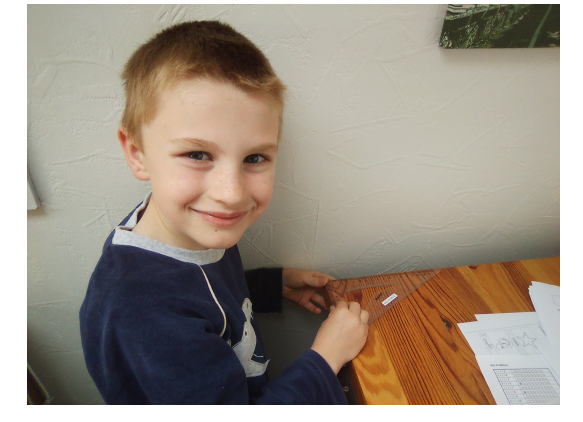 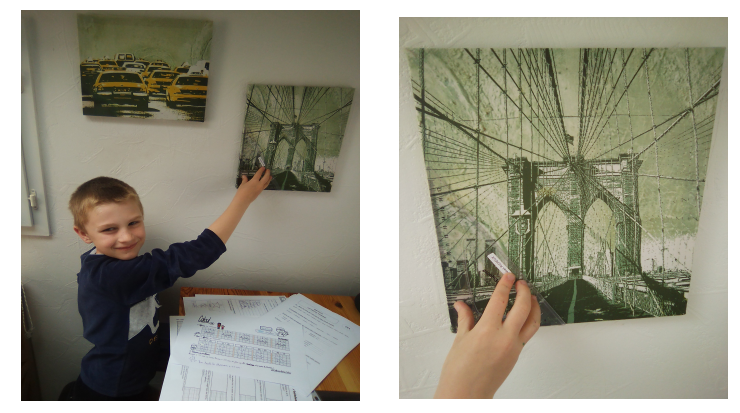 Polygone avec des angles droits :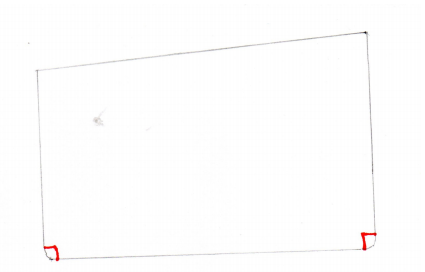 